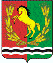 Р А С П О Р Я Ж  Е Н И Е ГЛАВЫ  МУНИЦИПАЛЬНОГО ОБРАЗОВАНИЯЧКАЛОВСКИЙ СЕЛЬСОВЕТАСЕКЕЕВСКОГО  РАЙОНА  ОРЕНБУРГСКОЙ  ОБЛАСТИ    03.10.2019                                п. Чкаловский                                     № 85- рО внесении изменений  в распоряжение главы муниципального образования Чкаловский сельсовет от 22.04.2014 № 67-р «О назначении на должность контрактного управляющего администрации МО Чкаловский сельсовет»	В целях приведения должностного регламента (инструкции) контрактного управляющего, утвержденного распоряжение главы муниципального образования Чкаловский сельсовет от 22.04.2014 № 67-р «О назначении на должность контрактного управляющего администрации МО Чкаловский сельсовет» в соответствие с действующим законодательством Российской Федерации, руководствуясь  Уставом муниципального образования Чкаловский сельсовет:1. Внести в  должностной регламент (инструкцию) контрактного управляющего следующие изменения:  1.1.подпункт «б»  пункта 2.2.8 раздела 2   «правомочность участника закупки заключать Контракт» исключить;  1.2 подпункт «д»  пункта 2.2.8 раздела 2  изложить в следующей редакции:         «д) отсутствие у участника закупки недоимки по налогам, сборам, задолженности по иным обязательным платежам в бюджеты бюджетной системы Российской Федерации ( за исключением сумм, на которые предоставлены отсрочка, рассрочка, инвестиционный налоговый кредит в соответствие с законодательством Российской Федерации о налогах и сборах, которые реструктурированы в соответствие с законодательством Российской Федерации, по которым имеется вступившее в законную силу решение суда о признании обязанности заявителя по уплате этих сумм исполненной или которые признаны безнадежными к взысканию в соответствие с законодательством Российской Федерации о налогах и сборах) за прошедший календарный год, размер которых превышает двадцать пять процентов балансовой стоимости активов участника закупки, по данным бухгалтерской отчетности за последний отчетный период. Участник закупки считается соответствующим установленному требованию в случае, если им в установленном порядке подано заявление об обжаловании указанных недоимки, задолженности и решение по такому заявлению на дату рассмотрения заявки на участие в определении поставщика (подрядчика, исполнителя) не принято»;         1.3 подпункт «е»  пункта 2.2.8 раздела 2   «отсутствие в реестре недобросовестных поставщиков (подрядчиков, исполнителей) информации об участнике закупки - юридическом лице, в том числе информации об учредителях, о членах коллегиального исполнительного органа, лице, исполняющем функции единоличного исполнительного органа участника закупки» исключить;        1.4 пункт 2.2.8 раздела 2 дополнить подпунктом «к» следующего содержания:          «к) отсутствие у участника закупки – юридического лица в течение двух лет до момента подачи заявки на участие в закупке административного правонарушения, предусмотренного статьей 19.28 Кодекса  Российской Федерации об административных правонарушениях»;        1.5 пункт 2.2.8 раздела 2 дополнить подпунктом «л» следующего содержания:         «л) отсутствие между участником закупки и заказчиком конфликта интересов, под которым понимаются случаи, при которых руководитель заказчика, член комиссии по осуществлению закупок, руководитель контрактной службы заказчика, контрактный управляющий состоят в браке с физическими лицами, являющимися выгодоприобретателями, единоличным исполнительным органом хозяйственного общества (директором, генеральным директором, управляющим, президентом и другими), членами коллегиального исполнительного органа хозяйственного общества, руководителем (директором, генеральным директором) учреждения или унитарного предприятия либо иными органами управления юридических лиц - участников закупки, с физическими лицами, в том числе зарегистрированными в качестве индивидуального предпринимателя, - участниками закупки либо являются близкими родственниками (родственниками по прямой восходящей и нисходящей линии (родителями и детьми, дедушкой, бабушкой и внуками), полнородными и неполнородными (имеющими общих отца или мать) братьями и сестрами), усыновителями или усыновленными указанных физических лиц. Под выгодоприобретателями для целей настоящей статьи понимаются физические лица, владеющие напрямую или косвенно (через юридическое лицо или через несколько юридических лиц) более чем десятью процентами голосующих акций хозяйственного общества либо долей, превышающей десять процентов в уставном капитале хозяйственного общества»;         1.6 пункт 2.2.8 раздела 2 дополнить подпунктом «м» следующего содержания:           «м) участник закупки не является офшорной компанией»;         1.7 пункт 2.2.8 раздела 2 дополнить подпунктом «н» следующего содержания:           «н) отсутствие у участника закупки ограничений для участия в закупках, установленных законодательством Российской Федерации».	2.Контроль за исполнением настоящего распоряжения оставляю за собой.	3.Распоряжение вступает в силу со дня подписания. Глава муниципального образования                                             Э.Н. КосынкоРазослано: прокурору района, в дело. 